от 5 июня 2020 года										№ 476Об утверждении Положения о порядке предоставления платных услуг муниципальным бюджетным учреждением «Благоустройство» В соответствии с Гражданским кодексом Российской Федерации, Федеральным законом  от 07.02.1992 № 2300-1 «О защите прав потребителей», со ст. 17 Федерального закона от 06.10.2003 № 131-ФЗ «Об общих принципах организации местного самоуправления в Российской Федерации», Федеральным Законом Российской Федерации от 12.01.1996 № 7-ФЗ «О некоммерческих организациях», администрация городского округа город Шахунья Нижегородской области  п о с т а н о в л я е т:Утвердить прилагаемое Положение о порядке предоставления платных услуг муниципальным бюджетным учреждением «Благоустройство».Настоящее постановление вступает в силу со дня его подписания.Начальнику общего отдела администрации городского округа город Шахунья обеспечить размещение настоящего постановления на официальном сайте администрации городского округа город Шахунья Нижегородской области.Контроль за исполнением настоящего постановления возложить на заместителя главы администрации, начальника Управления по работе с территориями и благоустройству администрации городского округа город Шахунья Нижегородской области Ю.А.Софронова.И.о. главы местного самоуправлениягородского округа город Шахунья							    А.Д.СеровПОЛОЖЕНИЕо порядке предоставления платных услуг муниципальным бюджетным учреждением «Благоустройство» 1. ОБЩИЕ ПОЛОЖЕНИЯ1.1. Настоящее Положение разработано в соответствии с Гражданским кодексом Российской Федерации, Бюджетным кодексом Российской Федерации,  Налоговым кодексом Российской Федерации, Федеральным законом  от 07.02.1992 № 2300-1 «О защите прав потребителей», со ст. 17 Федерального закона от 06.10.2003 № 131-ФЗ «Об общих принципах организации местного самоуправления в Российской Федерации», Федеральным Законом Российской Федерации от 12.01.1996 № 7-ФЗ «О некоммерческих организациях», постановлением администрации городского округа город Шахунья от 20.03.2013 № 265 «Об утверждении типового Положения по организации оказания платных услуг муниципальными бюджетными и автономными учреждениями городского округа город Шахунья».1.2. Положение определяет единый порядок организации и предоставления платных услуг муниципальным бюджетным учреждением «Благоустройство» (далее – Учреждение) и распределения средств, полученных за оказанные платные услуги.1.3. Под платными услугами понимаются:- услуги, предоставляемые муниципальным бюджетным учреждением «Благоустройство» физическим и юридическим лицам для удовлетворения их потребностей в сфере благоустройства;- услуги, оказываемые муниципальным бюджетным учреждением «Благоустройство» в рамках их уставной деятельности, реализация которых направлена на увеличение доходов и расширение спектра предлагаемых услуг и на которые сложился устойчивый рыночный спрос.1.4. Учреждение оказывает платные услуги согласно «Перечню платных услуг».1.5. Информацию о платных услугах заинтересованные лица могут получить по тел. 8 (83152) 2-21-38, при непосредственном обращении по адресу:Нижегородская обл., г. Шахунья, пл. Советская, д. 1 (каб. № 57).II. ПОРЯДОК ПРЕДОСТАВЛЕНИЯ ПЛАТНЫХ УСЛУГ2.1. Муниципальное бюджетное учреждение «Благоустройство» обязано обеспечить физических и юридических лиц бесплатной, доступной и достоверной информацией, включающей в себя сведения о местонахождении учреждения, режиме его работы, перечне оказываемых услуг с указанием их стоимости, об условиях предоставления и получения этих услуг.2.2. Учреждение самостоятельно определяет возможность оказания платных услуг в соответствии с Уставом Учреждения, заданием, определенным органом, осуществляющим функции и полномочия учредителя Учреждения, или в соответствии с нормативными правовыми актами Российской Федерации, Нижегородской области, органов местного самоуправления городского округа город Шахунья. При определении возможности оказания платных услуг Учреждение  должно  учитывать  наличие  материальной  базы,  численность и состав работников учреждения, квалификацию персонала и спрос на работы и услуги.2.3. Учреждение  вправе предоставлять платные услуги физическим и юридическим лицам, относящиеся к иным видам деятельности Учреждения, не являющимися основными, в случае, если это будет служить достижению целей, для которых создано Учреждение, при условии внесения данного вида деятельности в учредительные документы и в перечень услуг, оказываемых учреждением за оплату.2.4. Предоставление платных услуг физическим и юридическим лицам осуществляется Учреждением на условиях соблюдения требований, предъявляемых к публичному договору в соответствии со ст. 426 Гражданского Кодекса Российской Федерации.2.5. Оказание услуг физическим и юридическим лицам, требующих специального разрешения (лицензии), осуществляется Учреждением при наличии данного разрешения (лицензии).2.6. Платные услуги осуществляются Учреждением в рамках договора с физическими и юридическими лицами.2.7. Договор может быть заключен в устной или письменной форме.2.8.  При оказании Учреждением платной услуги  на основании договора на момент оказания услуги Учреждение должно иметь заключенный договор в порядке, предусмотренном Гражданским кодексом РФ. В договоре регламентируются сроки получения услуги, объем и качество, их стоимость, порядок расчетов, права и обязанности и ответственность сторон.2.9. При оказании услуг по образу устной сделки в соответствии со ст. 159 ГК РФ на момент оказания услуги  - документ, определяющий подтверждение оплаты сделки.2.10. За неисполнение или ненадлежащее исполнение условий договора по оказанию платных услуг Руководитель Учреждения несет ответственность перед потребителем, предусмотренную действующим законодательством Российской Федерации. 2.11. Споры и претензии, возникшие между потребителем платных услуг (физическим или юридическим лицом) и Учреждением в ходе предоставления платных услуг и не урегулированные в процессе переговоров, подлежат рассмотрению в соответствии с Законом Российской Федерации от 07.02.1992 № 2300-1 «О защите прав потребителей».2.12. Расчеты за предоставление платных услуг  осуществляются в соответствии с законодательством РФ.2.13. Руководство деятельностью по оказанию платных услуг осуществляет директор Учреждения, который в установленном порядке:- несет ответственность за качество оказания услуг;- осуществляет административное руководство, контролирует и несет ответственность за финансово-хозяйственную деятельность, соблюдение финансовой и трудовой дисциплины, сохранность собственности, материальных и других ценностей.3. ПОРЯДОК ОПРЕДЕЛЕНИЯ ЦЕНЫ НА ПЛАТНЫЕ УСЛУГИ3.1. Цены (тарифы) на платные услуги рассчитываются на основе экономически обоснованной себестоимости услуг с учетом необходимости уплаты налогов и сборов, а также с учетом развития материальной базы муниципального бюджетного учреждения.3.2. Цены (тарифы) на платные услуги утверждаются постановлением администрации городского округа город Шахунья Нижегородской области.3.3. Цены (тарифы) на платные услуги устанавливаются не менее чем на один календарный год.3.4. Основанием для пересмотра действующих цен на платные услуги является наличие одного из следующих условий:- изменение затрат на производство, вызванное внешними факторами более чем на 5%:а) изменением цен на материальные ресурсы и энергоносители;б) изменением в соответствии с законодательством размера оплаты труда и др.;- изменение действующего законодательства, нормативно-правовых актов, регулирующих вопросы налогообложения, ценообразования.4. ПОРЯДОК УЧЕТА И ИСПОЛЬЗОВАНИЯ ДЕНЕЖНЫХ СРЕДСТВ,                      ПОЛУЧЕННЫХ ОТ  ОКАЗАНИЯ ПЛАТНЫХ УСЛУГ.4.1. Учреждение обязано  вести статистический, бухгалтерский и налоговый учет, составлять требуемую отчетность и представлять её в порядке и сроки, установленные законами и иными правовыми актами Российской Федерации, раздельно по основной деятельности учреждения и платным услугам.4.2. Доходы от оказания платных услуг планируются Учреждением исходя из доходов предыдущего года с учетом ожидаемого роста (снижения) физических объемов услуг и индекса роста (снижения) цен на услуги.4.3. Основным плановым документом, определяющим объем платных услуг, целевое направление, является план финансово-хозяйственной деятельности Учреждения.4.4. Доходы, поступающие от оказания платных услуг, расходуются Учреждением в строгом соответствии с утвержденным планом финансово-хозяйственной деятельности.4.5. Доходы от приносящей доход деятельности распределяются следующим образом:4.5.1. На оплату труда, включая выплаты стимулирующего характера, материальную помощь, надбавки по результатам работы и профессиональное  мастерство, высокие достижения в работе и др., включая начисления на заработную плату - не более 60% от дохода. Аппарат управления получает доплату к основному окладу пропорционально доле доходов от платных услуг в общей сумме доходов, полученных из бюджета.4.5.2. Все оставшиеся денежные средства принимаются за 100 % и расходуются на:- приобретение основных средств, канцтоваров, материальных запасов;- приобретение инвентаря и  предметов хозяйственного назначения;- обслуживание и ремонт техники и оргтехники;- прочие расходы, необходимые для ведения приносящей доход деятельности. 4.5.3. Выплата премии производится по итогам работы за квартал при условии увеличения объема платных услуг к уровню аналогичного квартала не менее  чем на 5% и соблюдения требований настоящего Положения.4.5.4. Размер премии руководителю Учреждения за счет средств, поступивших от оказания платных услуг, в соответствии с трудовым договором определяется органом, осуществляющим функции и Полномочия  учредителя Учреждения и оформляется по ходатайству Учреждения с учетом средств, направленных на выплаты работникам учреждения, но не более 100% должностного оклада.4.5.5. При наличии у Учреждения кредиторской задолженности в первую очередь полученные доходы от приносящей доход деятельности должны быть направлены на оплату кредиторской задолженности.5. ЗАКЛЮЧИТЕЛЬНЫЕ ПОЛОЖЕНИЯ5.1. Во всех случаях, не предусмотренных настоящим Положением, следует руководствоваться действующим законодательством Российской Федерации.____________________________________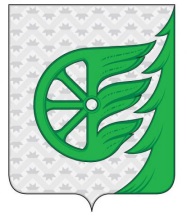 Администрация городского округа город ШахуньяНижегородской областиП О С Т А Н О В Л Е Н И ЕУтвержденопостановлением администрации городского округа город Шахуньяот 05.06.2020 г № 476